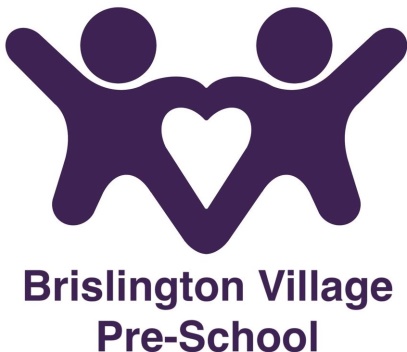 Volunteer, Work Experience Placement and Agency Staff PolicyStatement of IntentBrislington Village Pre-school values volunteers and agency staff for the diverse skills and experience they bring to the setting.  It recognises that volunteers/agency staff should be seen as complementary and additional to the staff group.   AimsThe aim of this policy is to ensure that the interests and well-being of the volunteers and agency staff are met, whilst bearing in mind that the children’s safety and wellbeing is paramount.MethodsWe will ensure that volunteers/agency staff are properly integrated into the setting and that they are not introduced to replace paid staff.We expect that staff at all levels will work positively with volunteers/agency staff and, where appropriate, will actively seek to involve them in their work. We recognise that volunteers and agency staff require satisfying work and personal development and will seek to help volunteers/agency staff meet these needs.Volunteers and agency staff will be given a through induction to the setting, work they will be doing as well as health and safety, etc.All volunteers and agency staff are covered by the settings Employer’s Liability and Public Liability insurance.All volunteers and agency staff will be shown our Safeguarding Children policy and will be required to work within it.No volunteer or agency staff will be left alone with a child.  A paid member of staff will be present at all times.If a volunteer or agency staff have any problems, they should talk to a member of staff.  Relevant checks will be carried out on all volunteers which may include DBS checks and references taken up if appropriate.  For agency staff we will check that their agency has carried out the appropriate checks. This policy was adopted on the 1st September 2015Reviewed September 2023This policy should be read in conjunction with our:-Confidentiality policySafeguarding policySmoking, Alcohol and Drugs PolicyWhistleblowing policyAlthough under constant review, an overall review has been set for September 2024